          HOME LEARNING SCHEDULE FOR WOLF ROCK CLASS		       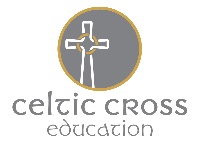 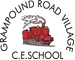 Daily activities:Spellings:Week: 6Week commencing: Monday 11th May 2020Times Tables Rock Stars:Please complete five festival games every day. SPAG.comTo complete:YEAR 5 – Probability Words due Friday 15th May.YEAR 6 – Subject verb agreement: due Friday 15th May.Maths: Reading:To read every day for a minimum of 15 minutes.Please complete three Read Theory quizzes each week.Literacy:  You will need to access Purple Mash.As an extra:Have a go at Mr Webb’s PE video and let me know how you get on – this will be uploaded on Monday.On the website are two templates:Shirt designMascot designIf you are feeling creative, Sam (from the Cornish Pirates), needs your help. Can you design a new rugby shirt for the players to wear or a mascot to represent the team on match days? Print off the templates and send your design to Sam. I can provide his work address if you need.Year 5Year 5Year 6Year 6boughtaisleamiableexquisitethoughguessedobnoxiouscourageousdefinitelycerealdisagreeablegargantuanaccompanyaffectgrotesquevaliantadviceachieverepugnantdelightful